The intended purpose of this document is to provide teachers with a tool to determine student understanding and suggest instructional moves that may help guide a student forward in their learning.  It is not an exhaustive list of strategies.  Determining Shapes and Their Attributes Determining Shapes and Their Attributes Circle Yes if the shape is a trapezoid.  Circle No if it is not a trapezoid.  (This could include additional shapes.)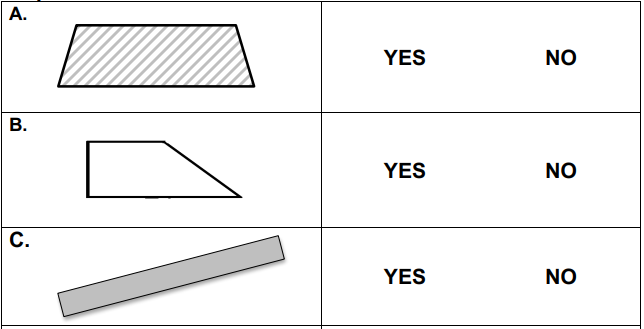 Draw a trapezoid.  Describe at least 3 defining attributes of a trapezoid.Circle Yes if the shape is a trapezoid.  Circle No if it is not a trapezoid.  (This could include additional shapes.)Draw a trapezoid.  Describe at least 3 defining attributes of a trapezoid.GEOMETRY Reason with shapes and their attributes. NC.1.G.1 Distinguish between defining and non-defining attributes and create shapes with defining attributes by:• Building and drawing triangles, rectangles, squares, trapezoids, hexagons, circles.• Building cubes, rectangular prisms, cones, spheres, and cylinders.GEOMETRY Reason with shapes and their attributes. NC.1.G.1 Distinguish between defining and non-defining attributes and create shapes with defining attributes by:• Building and drawing triangles, rectangles, squares, trapezoids, hexagons, circles.• Building cubes, rectangular prisms, cones, spheres, and cylinders.Not Yet ProficientAsk the student to orally describe the differences between non-defining and defining attributes.Ask student to sort a set of shapes into those that are polygons and those that are not polygons. Give students a set of shapes sorted already into polygons and non-polygons and ask them to describe attributes of each set.  Have students practice drawing and labeling polygons and non-polygons. Note: Student may copy or trace shapes. ProgressingReview defining attributes of shapes (Example:  trapezoid)A trapezoid has exactly one set of parallel lines, 4 sides, 4 angles, and is a closed figure Ask student to sort a set of shapes into two piles (trapezoids and those that are not trapezoids).  Suggested Set: Only quadrilaterals Ask student to describe the defining attributes of the trapezoid. Provide opportunities for student to practice drawing different representations of a trapezoid.  Student may copy or trace trapezoids. Meets Expectations Provide opportunities to deepen understanding of NC.1.G.1. Provide opportunities to build composite shapes and describe the attributes of the new   shape.  Provide opportunities to build understanding about the attributes of 3-D shapes.